SouthCoast Children’s Theatre Annual Appeal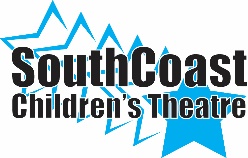 SouthCoast Children’s Theatre, Inc. is a non-profit theatre company offering children in grades one through eight the opportunity to perform in age appropriate theatre.  There is no charge to participate and we are fully run by volunteers.  Ticket sales cover only a small portion of our operating budget which includes costumes, sets, props, theatre rental and more.  We want to continue to make our shows affordable for the community.  Therefore, we need your help!There are many levels of support to fit your budget, and your contribution will not go unnoticed. Individual SponsorshipsFriend ($25)   Name listed in the program for the current season.Fan ($50)       Name listed in the program for the current season and 10% discount on ticketsStar ($100)     Name listed in program for the current season, 10% discount on tickets and 1 ticket to the spring showMarquee Level ($200) Name listed in the program for the current season, 20% discount on tickets and 2 tickets to the spring show.	Corporate SponsorshipsSilver Sponsor ($300)   Name listed in the program for shows performed in the current season, 4 tickets to a performance of your choice, verbal announcement at our shows, and link on our website for one year.Gold Sponsor ($500)   Name listed in the program for shows performed in the current season, 6 tickets to a performance of your choice, verbal announcement at the show, half page ad in our program, & link on our website for one year.Platinum Sponsor ($750)  Name and logo on show poster, name listed in our program for shows in the current season, 10 tickets to a performance of your choice, verbal announcement at the show, full page ad in our program, link on our website for one year, display of your logo in the lobby during our  performances.	-----------------------------------------------------------------------------------------------------------------------------------------Enclosed please find my tax deductible contribution.  Please check:  (  ) Friend (  ) Fan (  ) Star (  ) Marquee Level(  ) Silver Sponsor (  ) Gold Sponsor (  ) Platinum Sponsor   (  ) Other Donation $_____________.Name: _________________________________________ (  ) I would like to remain anonymous in the program.Email: ___________________________________________ Please send checks payable to SCCT, Inc. to:  SCCT, P.O. Box 51201, New Bedford, MA  02745SouthCoast Children’s Theatre, Inc., a non-profit, 501(c)(3) organization.   Tax ID number (TIN) is 26-3182931.